From: ……………………
Sent: Monday, January 9, 2023 5:31 PM
To: ………………
Subject: RE: objednávka č. 230005 na KSDobrý den, pane ………..děkujeme Vám za objednávku, přílohou zasílám její potvrzení.S pozdravem a přáním hezkého dne,From: ……………………
Sent: Thursday, January 5, 2023 10:38 AM
To: Clinitex VÝROBA <vyroba@clinitex.cz>
Subject: objednávka č. 230005 na KSDobrý den,v příloze posílám objednávku 230005 na dodání oděvů dle uzavřené KS (ID18288515). Dle zákona č. 340/2015 Sb. je naše organizace povinna zveřejňovat dílčí objednávky v registru smluv. Proto žádám  o zaslání potvrzení objednávky včetně cenové kalkulace (stačí celková částka).Na vystavenou fakturu požadujeme splatnost 30 dnů od data jejího vystavení.Fakturu zašlete v elektronické podobě na adresu: fakturace@pld.cz nebo v písemné podobě (se zbožím) do odd. MTZ. Zboží prosíme doručit v pracovní dny v době od 6 hod. do 14.00 hod. do skladu MTZ.Předpokládaná cena bez DPH je 848.733 Kč.Děkuji.………………..vedoucí MTZPsychiatrická nemocnice v DobřanechÚstavní ul., 334 41 Dobřanytelefon: 377 813 422, 604 806 799……………
technolog výroby……………
technolog výroby……………
technolog výroby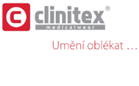 ……………………………….
CLINITEX s.r.o.
Vratimovská 672/42, 718 00 Ostrava - Kunčičky
http://www.clinitex.czVÝROBA ODĚVŮ PRO ZDRAVOTNICTVÍ A VÝROBA PROFESNÍCH ODĚVŮ
Člen Asociace výrobců a dodavatelů zdravotnických prostředků
Člen Asociace textilního oděvního a kožedělného průmysluVÝROBA ODĚVŮ PRO ZDRAVOTNICTVÍ A VÝROBA PROFESNÍCH ODĚVŮ
Člen Asociace výrobců a dodavatelů zdravotnických prostředků
Člen Asociace textilního oděvního a kožedělného průmysluVÝROBA ODĚVŮ PRO ZDRAVOTNICTVÍ A VÝROBA PROFESNÍCH ODĚVŮ
Člen Asociace výrobců a dodavatelů zdravotnických prostředků
Člen Asociace textilního oděvního a kožedělného průmyslu